新 书 推 荐中文书名：《积极领导力的实用指南》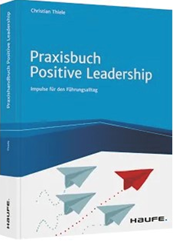 英文书名：Practical Book on Positive Leadership: Impulses for everyday leadership         德文书名：Praxisbuch Positive Leadership作    者：Christian Thiele   出 版 社：Haufe       代理公司：ANA/ Susan Xia 页    数：223页出版时间：2021年8月代理地区：中国大陆、台湾审读资料：电子稿类    型：经管内容简介：本书汇集了以实力为导向的领导力的伟大想法。当团队持续取得高于平均水平的业绩，显示出较低的人员流动率，并拥有持续的高满意度和高积极性时，经理们的做法有什么不同？本书用80篇小文章解释了积极心理学是如何丰富日常领导力的，以及如何带领团队实现最佳绩效的。目录- 积极领导力的具体表现- 建设性的自我管理- 培养积极情绪，理解和深化工作的意义- 加强合作、信任和力量- 规划、体验和庆祝成功- 更有效地进行沟通- 在危机、变化、不确定性中自信地领导工作作者简介：克里斯蒂安·蒂埃尔（Christian Thiele），XING Top Mind2020，是一位积极领导力专家。他曾是媒体公司和出版社的高管，自2010年以来，他一直作为培训师、教练、团队发展和演讲者活跃在中型企业、初创企业、公司和公共机构。自2021年以来，他一直是德国积极心理学协会的培训师，也是维尔茨堡IHK（商业教练）的教学教练和培训培训师。他的播客：positiv-fuehren.com/podcast谢谢您的阅读！请将反馈信息发至：夏蕊（Susan Xia）安德鲁·纳伯格联合国际有限公司北京代表处北京市海淀区中关村大街甲59号中国人民大学文化大厦1705室邮编：100872电话：010-82504406传真：010-82504200Email：susan@nurnberg.com.cn 网址：http://www.nurnberg.com.cn
微博：http://weibo.com/nurnberg豆瓣小站：http://site.douban.com/110577/